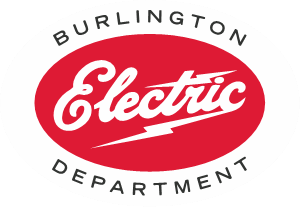 McNeil Generating Station            Joint Owners’ Operating Committee Meeting                                       March 13, 2023, Noon        AgendaReview of Joint Owners’ Operating Committee Meeting Minutes of November 28, 2022 (Vote) (M. Kasti)Public ForumSummary of Operating and Generation Reports for November and December 2022, January, and February 2023. (Rodney D.)Fuel Procurement Update (Betsy L.)Plant Status, Operating/Maintenance Concerns (Paul P.)Financial Review (Ying L.)McNeil Operating Statement (Ying L.)BED- G.M. Update (Darren S.)Other BusinessSchedule for Next MeetingAdjourn